PoultryChief Steward: Graham Tandy - 6822 1404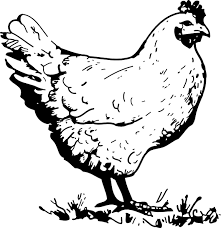 Entry Fee:  $1.00Conditions of entryTo be conducted under the rules and regulations of the EPAAll exhibits to be penned by 9am day of the showAll exhibits to be the bona fide property of the exhibitorNo bird can compete in any section other than for which it is cagedPigeons not eligible for awards other than pigeonsJuniors not eligible for awards other than Junior ChampionsSick or vermin infested birds may be removed at the Chief Stewards discretionEntries close Tuesday 12th May 2020.Large Fowl Hard FeatherEEG Black Red MaleOEG Black Red FemaleOEG Blue Red MaleOEG Blue Red FemaleOEG Pile MaleOEG Pile FemaleOEG Duck Wing MaleOEG Duck Wing FemaleOEG AOC MaleOEG AOC FemaleModern Game A/C MaleModern game A/C FemaleAustralian Game A/C MaleAustralian Game A/C FemaleIndian Game A/C MaleIndian Game A/C FemalePit Game MalePit Game FemaleAOV MaleAOV FemaleChampion Large Hard Feather - $10
Reserve Champion Large Hard Feather - $5Large Fowl Soft Feather21. Australorp A/C Male22. Australorp A/C Female23. Ancona A/C Male24. Ancona A/C Female25. Australian Langshan Black Male26. Australian Langshan Black Female27. Australian Langsham AOC Male28. Australian Langshan AOC Female29. Barnevelder Male30. Barnevelder Female31. Leghorn White Male32. Leghorn White Female33. Leghorn AOC Male34. Leghorn AOC Female35. Plymouth Rock A/C Male36. Plymouth Rock A/C Female37. Rhode Island A/C Male38. Rhode Island A/C Female39. Silkie A/C Male40. Silkie A/C Female41. Wyndotte A/C Male42. Wyndotte A/C Female43. Sussex A/C Male44. Sussex A/C Female45. Hamburg Male46. Hamburg Female47. AOV Soft Feather Male48. AOV Soft feather FemaleChampion Large Soft Feather - $10
Reserve Champion Large Soft Feather - $5Bantams Hard Feather49.  OEG Black Red Male50.  OEG Black Red Female51.  OEG Black Red L/L Male52.  OEG Wheaton Blue Tan Female53.  OEG Blue Red Male54.  OEG Blue Red/Wheaton Blue Tan 55.  OEG Duck Wing Male56.  OEG Duck Wing Female57.  OEG Pile Male58.  OEG Pile Female59.  OEG Spangie Male60.  OEG Spangie Female61.  OEG AOC Male62.  OEG AOC Female63.  Modern Black Red Male64.  Modern Black Red Female65.  Modern AOC Male66.  Modern AOC Female 67.  Indian A/C Male68.  Indian A/C Female69.  Australian Game A/C Male70.  Australian Game A/C Female71.  Pit Game Male72.  Pit Game Female73.  AOV Hard Feather Male74.  AOV Hard Feather Female	Champion Bantam Hard Feather - $10
Reserve Champion Bantam Hard Feather - $5Bantams Soft Feather75.  Australorp A/C Male76.  Australorp A/C Female77.  Australian Langshan A/C Male78.  Australian Langshan A/C Female79.  Leghorn White Male80.  Leghorn White Female81.  Leghorn Black Male82.  Leghorn Black Female83.   Leghorn AOC Male84.   Leghorn AOC Female 85.   Rhode Island A/C Male86.   Rhode Island A/C Female87.  Rose Comb A/C Male88.  Rose Comb A/C Female89.  Pekin A/C Male90.  Pekin A/C Female91.  Sussex A/C Male92.  Sussex A/C Female93.  Wyndotte A/C Male94.  Wyndotte A/C Female95.  AOV Soft Feather Male96.  AOV Soft Feather FemaleChampion Bantam Soft Feather - $10
Reserve Champion Bantam Soft Feather - $5Water Fowl97.  Muscovy A/C Male98.  Muscovy A/C Female99.  Indian Runner A/C Male100.  Indian Runner A/C Female 101.  AOV Duck Male 102.  AOV Duck FemaleChampion Water Fowl - $10
Reserve Champion Water Fowl - $5Pigeons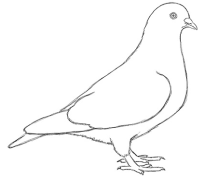 103.  Homer AOC Male104.  Homer AOC Female105.  Modena A/C Male106.  Modena A/C Female107.  Fantail A/C Male108.  Fantail A/C Female109.  Tumbler A/C Male110.  Tumbler A/C Female111.  AOV Pigeon Male112.  AOV Pigeon FemaleChampion Pigeon - $10
Reserve Champion Pigeon - $5Junior Classes121.  Hard Feather Large Male122.  Hard Feather Large Female123.  Soft Feather Soft Male124.  Soft Feather Soft Female125.  Hard Feather Bantam Male126.  Hard Feather Bantam Female127.  Soft Feather Bantam Male
128.  Soft Feather Bantam FemaleChampion Junior - $10
Reserve Champion Junior -$5Best Rare Breed - $25
Best Leghorn in Show - $25Best Mediterranean in the Show - $25Best OEG in show - $25 
Best Silkie in Show - $25